Приложение 8к Порядку ведения кассовых операций юридическими лицами и физическими лицами – предпринимателями на территории Донецкой Народной Республики(пункт 5.6 раздела V)Авансовый отчет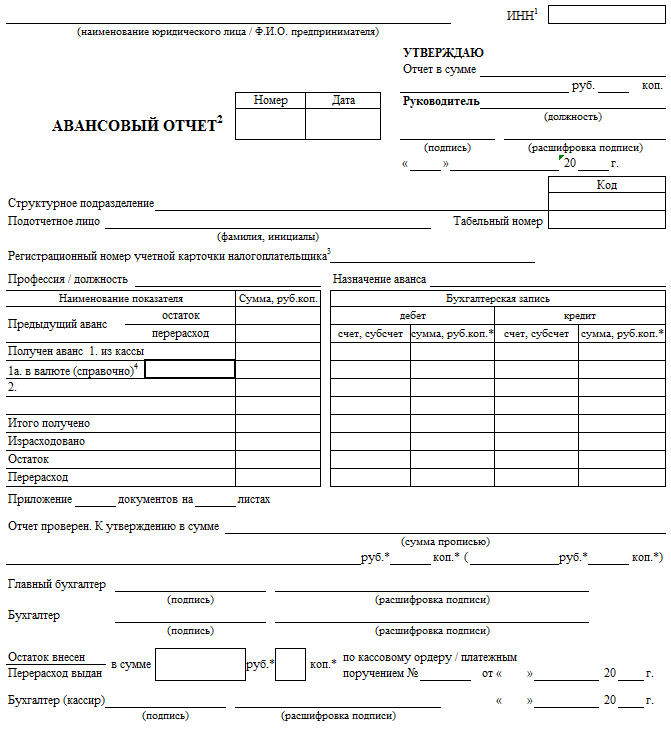 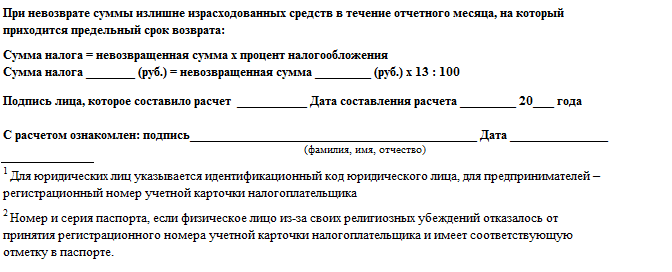 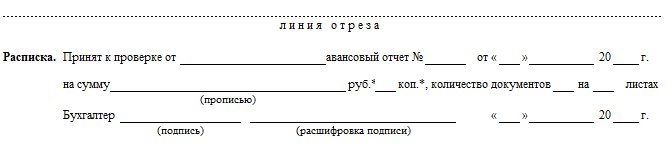 Оборотная сторона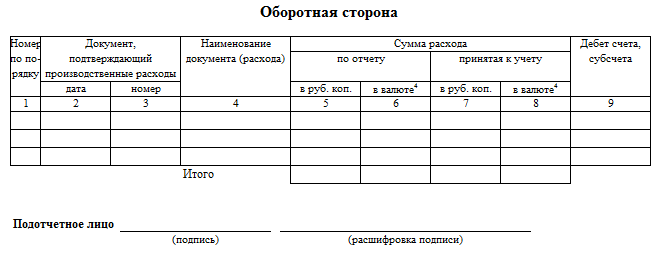 Заместитель Председателя	Н.В. Руденко_______________________1 Для юридических лиц указывается идентификационный код юридического лица, для предпринимателей – регистрационный номер учетной карточки налогоплательщика.2 Форма авансового отчета приведена для осуществления операций в денежной единице Донецкой Народной Республики. В случае выдачи подотчетному лицу денежных средств, возврата неиспользованного остатка в валюте, отличной от денежной единицы Донецкой Народной Республики, необходимо откорректировать отмеченные знаком «*» поля на название соответствующей валюты.3 Номер и серия паспорта указываются в случае если физическое лицо из-за своих религиозных убеждений отказалось от принятия регистрационного номера учетной карточки налогоплательщика и имеет соответствующую отметку в паспорте.4 Строка 1а лицевой стороны и графы 6, 8 оборотной стороны формы авансового отчета заполняются в случае выдачи подотчетному лицу денежных средств в валюте, отличной от денежной единицы Донецкой Народной Республики.